Dear Parents,	We are very excited about our reading program this year.  Following the Daily Five and Café routine allows your child to become not only an excellent reader, but an independent reader as well!	During the year, students will be selecting books that they want to read by looking for “good-fit books”.  What this means is that they will be looking for books that are right for them, books that interest them, as well as being able to read and understand the words.  We call this “I PICK” books.  Here is how it works…I choose a bookPurpose – Why do I want to read it? Interest – Does it interest me?Comprehend – Am I understanding what I am reading?Know – I know most of the words.Selecting “I PICK”   books allows your child to pick books that are right for them both in interest and understanding.  The perfect combination!  Just as you would not wear a snow boot to golf, your child should not pick a book that doesn’t suit them.  “I PICK” books will help your child’s reading soar!  We ask that you use this language at home.  Common language helps reinforce the skill.  Happy Reading!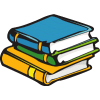 Reading Teachers